ANEXO 2DISEÑO DEL POSTER INFORMATIVO PARA COLOCAR EN LOS PANELES DE LOS CENTROS DE SALUD¿SOIS PERSONAS MAYORES DE 65 AÑOS Y TENÉIS EL PROBLEMA DE LA SOLEDAD?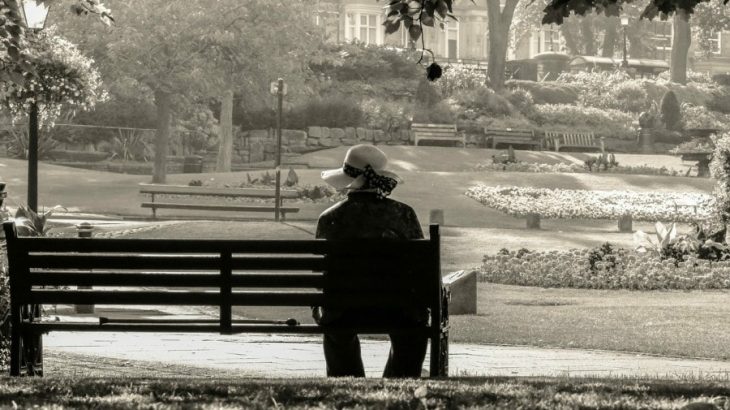 VUESTRA ENFERMERA Y VUESTRO MÉDICO OS PUEDEN ORIENTAR¡INFORMAROS¡